Individual Student  (undergraduate/graduate)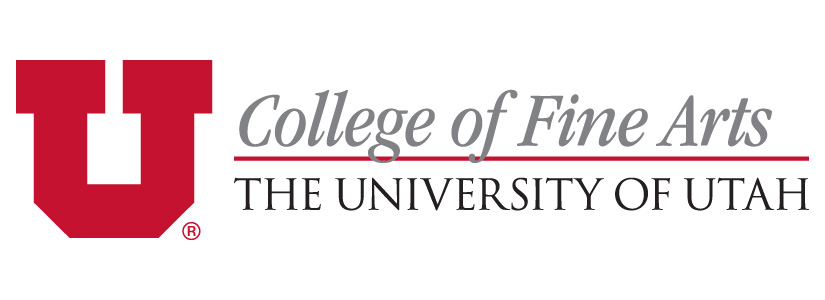 Travel Fund Revised 8/15/17Please do not print – electronic submission onlyTrip InformationTrip InformationTrip InformationTrip InformationTraveler’s Name:E-mail Address:Department:Degree Sought:Date of Graduation (expected):Depart Date:Return Date:Destination:Eligible Travel(1) Presenting or Performing Scholarly/Creative Research ($500 Max per individual per year): Support for travel to present or perform an individual’s scholarly or creative research at national or international venues. Please include a copy of the formal invitation to present or a link to the conference/presenting organization’s website listing you as a presenter/performer.(2) Traveling to Festivals/Competitions ($500 Max per individual per year):  Support for travel to present or perform an individual's scholarly or creative research at national or international venues, without a formal invitation.Please include a brief paragraph from your faculty advisor or academic unit chair/director explaining the importance of this presentation/performance for your graduate career and/or education. Ineligible TravelTravel that includes three or more students and therefore could be eligible for a CFA FAF grant is not eligible for the CFA Dean's Office Individual Student Travel Fund.Eligible Travel(1) Presenting or Performing Scholarly/Creative Research ($500 Max per individual per year): Support for travel to present or perform an individual’s scholarly or creative research at national or international venues. Please include a copy of the formal invitation to present or a link to the conference/presenting organization’s website listing you as a presenter/performer.(2) Traveling to Festivals/Competitions ($500 Max per individual per year):  Support for travel to present or perform an individual's scholarly or creative research at national or international venues, without a formal invitation.Please include a brief paragraph from your faculty advisor or academic unit chair/director explaining the importance of this presentation/performance for your graduate career and/or education. Ineligible TravelTravel that includes three or more students and therefore could be eligible for a CFA FAF grant is not eligible for the CFA Dean's Office Individual Student Travel Fund.Eligible Travel(1) Presenting or Performing Scholarly/Creative Research ($500 Max per individual per year): Support for travel to present or perform an individual’s scholarly or creative research at national or international venues. Please include a copy of the formal invitation to present or a link to the conference/presenting organization’s website listing you as a presenter/performer.(2) Traveling to Festivals/Competitions ($500 Max per individual per year):  Support for travel to present or perform an individual's scholarly or creative research at national or international venues, without a formal invitation.Please include a brief paragraph from your faculty advisor or academic unit chair/director explaining the importance of this presentation/performance for your graduate career and/or education. Ineligible TravelTravel that includes three or more students and therefore could be eligible for a CFA FAF grant is not eligible for the CFA Dean's Office Individual Student Travel Fund.Eligible Travel(1) Presenting or Performing Scholarly/Creative Research ($500 Max per individual per year): Support for travel to present or perform an individual’s scholarly or creative research at national or international venues. Please include a copy of the formal invitation to present or a link to the conference/presenting organization’s website listing you as a presenter/performer.(2) Traveling to Festivals/Competitions ($500 Max per individual per year):  Support for travel to present or perform an individual's scholarly or creative research at national or international venues, without a formal invitation.Please include a brief paragraph from your faculty advisor or academic unit chair/director explaining the importance of this presentation/performance for your graduate career and/or education. Ineligible TravelTravel that includes three or more students and therefore could be eligible for a CFA FAF grant is not eligible for the CFA Dean's Office Individual Student Travel Fund.Trip Expense EstimatesTrip Expense EstimatesTrip Expense EstimatesExpense TypeDescriptionAmountAirfarePersonal MileageConference FeeLodgingCar RentalTaxi, Bus, etcParkingOther (Note: per diem will not be funded)Total RequestedTotal Requested$Description/Purpose of Travel (to be completed by the student):Please write a brief description of the proposed activityONLY For Travel without a Formal Invitation (to be completed by academic unit chair/director or student's faculty advisor):Please write a brief paragraph explaining why the proposed travel should be fundedAcademic Unit Chair/Director or Faculty Advisor Signature: ______________________________  	Date: __________Please save this completed document and email to Sarah.Projansky@utah.edu for processingThis Section for Deans Office Use:This Section for Deans Office Use:Total Funding for Student This YearFunding This TripNotification Sent